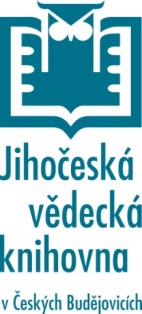 Tisková zpráva21. 3. 2022, České Budějovice Nejvěrnější ze čtenářů roku 2021 Jedenáctý ročník soutěže „Čtenář roku“, který se tradičně vyhlašuje v březnu Měsíci čtenářů, se tentokrát zaměřil na čtenáře nejvěrnější. Knihovny v celé republice proto mezi svými čtenáři hledaly věrné čtenáře, kteří knihovny využívali i ve složité covidové době. Také Jihočeská vědecká knihovna svou věrnou čtenářku našla. Ocenění bude předáno dne 22. 3. 2022 v 16:00 v dětském oddělení knihovny Na Sadech 27, České Budějovice za účasti vedení knihovny.V souladu s kritérii vyhlašovatele soutěže (SKIP ČR) se hledali mezi čtenáři ti, kteří knihovnu nepřestávali využívat i v době, kdy bylo zavřeno nebo se půjčovalo přes okénka. Hledal se skalní čtenář, který si do knihovny vždy našel cestičku. Jihočeská vědecká knihovna svou věrnou čtenářku našla v paní Janě Zassiedko. Paní Zassiedko je matka 4 dětí, čtenářkou vědecké knihovny je od roku 2016 a v loňském roce si půjčovala knihy nejen pro sebe, ale i pro své děti, které všechny ke čtení vede. Knihy si půjčovala v knihovně na Lidické třídě. Dětské knihy pak v knihovně Na Sadech v dětském oddělení a to i během složité epidemické situace. „Objednávala si knihy pro sebe i pro děti přes výdajové okénko. Ani v tuto dobu se zkrátka bez knih neobešly“, řekla Zuzana Hájková, náměstkyně ředitele Jihočeské vědecké knihovny. Děti se pravidelně účastní čtenářské soutěže „Lovci perel“ a vždy patří mezi největší čtenáře.Ocenění včetně knižních poukázek předá ředitel Jihočeské vědecké knihovny Ivo Kareš.Bližší informace:  PhDr. Zuzana Hájková, náměstkyně ředitele/ JVK hajkova@cbvk.cz, 727 808 439Mgr. Petra Mašínováprojektová pracovniceJihočeská vědecká knihovnaLidická 1, 370 01 České Budějovicetel: 386 111 233, 602 540 320e-mail: masinova@cbvk.cz